Continuing education (CE) information for creditVizient Legal & Compliance Network Annual Meeting 2022Activity date: October 14, 2022Course director: Jane McCarthy, MS, RN, CPHQVizient is committed to complying with the criteria set forth by the accrediting agencies in order to provide this quality course. To receive credit for educational activities, you must successfully complete all course requirements.RequirementsAttend the course in its entirety.After the course, you will receive an email with instructions that you will need to obtain your CE credit.Complete the process no later than November 28, 2022.Upon successful completion of the course requirements, you will be able to print your CE certificate (with the exception of pharmacists and pharmacy technicians.)Learning objectivesAt the conclusion of this activity, participants should be able to: Outline how to implement information blocking regulations.Describe experiences with implementing Information Blocking regulations, challenges encountered, and successful strategies.Identify organizational strategies for maintaining compliance with Information Blocking regulations.Joint Accreditation Statement: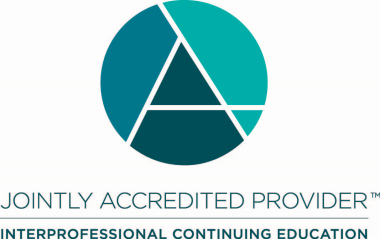 In support of improving patient care, Vizient, Inc. is jointly accredited by the Accreditation Council for Continuing Medical Education (ACCME), the Accreditation Council for Pharmacy Education (ACPE), and the American Nurses Credentialing Center (ANCC) to provide continuing education for the healthcare team.HEALTHCARE EXECUTIVES By attending the Vizient Legal & Compliance Network Annual Meeting offered by Vizient, Inc., participants may earn up to 1.25 ACHE Qualified Education Hours toward initial certification or recertification of the Fellow of the American College of Healthcare Executives (FACHE) designation.All attendees must self-report their attendance in order for this credit to be applied toward their advancement or recertification as Fellows of ACHE.CLE/MCLEThis activity has been approved for 1.25 Continuing Legal Education credits. The number of credits approved may vary state to state. Introductory remarks, breaks, luncheons, and receptions are not included in the computation of credit hours. Participants will be given CLE Request forms at the program. Forms must be completed and returned to Vizient staff to receive credit.OTHERVizient, Inc. will award all other healthcare professionals who successfully complete the activity a Certificate of Participation indicating the maximum credits available. Various state license boards and credentialing bodies accept certificates of participation from accredited CE activities to meet CE requirements for license renewals and re-certification. It is the responsibility of the participant to contact their state licensing board and/or certifying body for verification on credit eligibility reciprocity.Identification, Mitigation, and Disclosure of Relevant Financial Relationships As an accredited provider of continuing education, Vizient, Inc. is dedicated to ensuring this activity presents learners with only accurate, balanced, scientifically justified recommendations, and is free from promotion, marketing, and commercial bias. In accordance with The Standards for Integrity and Independence in Accredited Continuing Education, all planners, faculty, and others in control of the educational content have disclosed the absence or existence of all financial relationships (of any dollar amount) with ineligible companies within the past 24 months. It is Vizient’s policy that owners and employees of ineligible companies, and any individuals who refuse to disclose the absence or existence of financial relationships with any ineligible companies are disqualified from participating as planners or faculty.Disclosure of Financial Relationships:Absence of Relevant Financial RelationshipsVizient, Inc., Jointly Accredited for Interprofessional Continuing Education, defines companies to be ineligible as those whose primary business is producing, marketing, selling, re-selling, or distributing healthcare products used by or on patients.An individual is considered to have a relevant financial relationship if the educational content an individual can control is related to the business lines or products of the ineligible company.No one in a position to control the content of this educational activity have relevant financial relationships with ineligible companies.FacultyDan Healy, MPPPolicy CoordinatorOffice of the National Coordinator for Health IT, U.S, Department of Health & Human ServicesCassie Weaver, JDPolicy AnalystOffice of the National Coordinator for Health IT, U.S, Department of Health & Human ServicesJenna Jacobsen, JDCounsel 2UC Davis HealthJamie Ross, MS, CIPP, CIPMPrivacy OfficerUniversity of Utah HealthScott Simpson, JDDeputy Chief CounselUniversity of Connecticut/UConn HealthBrent Wilson, JDChief Compliance OfficerUniversity of Utah HealthPlanning committeeAnna Orlowski, JDChief CounselUC DavisShannon Kennedy, MPA, CHCClinical Enterprise Integrity OfficerOHSUTroy Barron, JDAssociate General CounselVizient, Inc.Jane McCarthy, MS, RN, CPHQSr. Member Networks DirectorVizient, Inc.Statement of content validity Vizient, Inc. educational activities are intended to assist healthcare teams advance their professional responsibilities in accordance with the definition of continuing education. It is the policy of Vizient, Inc. to review and ensure that all content and recommendations for patient care within accredited CE is evidenced-based, based on current science and clinical reasoning while ensuring the content is fair and balanced. All recommendations must conform to the generally accepted standards of experimental design, data collection, analysis, and interpretation. Vizient, Inc. does not permit accredited continuing education if it advocates for unscientific approaches to diagnosis or therapy, or if the education promotes recommendations, treatment, or manners of practicing healthcare that are determined to have risks or dangers that outweigh the benefits or are known to be ineffective in the treatment of patients.